Chansons poétiquesLe Cœur VoyageurMaxime Piolot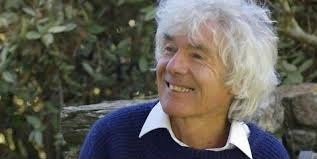 Pour la rencontre des gens du voyage et des sédentaires, ou des voyageurs dans l’âme…                                                                Un partage poétique autour de textes spirituels et philosophiques…                                                                                                           Au rythme de la guitare, de l’accordéon, mandocello, flûte, tambour…Avec les musiciens Dominique Rivière et Corinne SchorpLe 19 novembre 2017 à 17 hCercle Saint LouisLorient                                                                                                                                               Prix d’entrée libreContact : Association Terre et Vent. Carole : 06 32 51 59 44